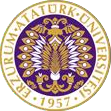 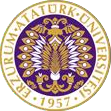 T.C.ATATÜRK ÜNİVERSİTESİTOPLUMSAL DUYARLILIK PROJELERİ UYGULAMA VE ARAŞTIRMA MERKEZİ  Türk Büyüklerimi TanıyorumProje No: 6045DDBE56AEDSONUÇ RAPORU    Proje Yürütücüsü:Dr.Öğr.Üyesi KübraGÖKALP Hemşirelik Fakültesi     Araştırmacılar:Mervenur EGELeyla YANIKSevgi YILMAZMusa TÜRKALPCansu KARAASLANGamze Nur ÖZDEMİRFatma TURANKübra YİĞİTEmine ALHalime KAYASafiye SEKBANÜmmügülsüm BAĞTIElif Sude KALYONNisan 2021 ERZURUMÖNSÖZTarihte büyük devletler kuran ecdadımız dünya medeniyetinin gelişmesine büyük katkılar sağlamıştır.  Fen, teknik, matematik, astronomi,  tıp gibi birçok alanda  buluşlarıyla  bilime yön vermişlerdir. Edebiyat, müzik, resim gibi  sanat dallarında da dünya sanat tarihine birçok özgün eser kazandırmışlardır. Bu projede öğrencilerin geçmişlerini unutmamaları, kültürel aktarım sağlamaları ve Türk büyüklerini yakından tanımaları oldukça önemlidir. Bu nedenle ilkokulun koridorlarına Türk Büyükleri Setinin asılması ve Atatürk köşesinin yapılması amaçlanmıştır.ÖZETProjenin amacı öğrencilerin geçmişlerini unutmamaları, kültürel aktarım sağlamaları ve Türk büyüklerini yakından tanımalarıdır. Proje başvurusundan önce Zübeyde Hanım İlköğretim Okulu ile konuşularak böyle bir projeyi yazmaya karar verilmiştir.  Proje 08.03.2021 tarihinde yazılarak Toplumsal Duyarlılık Merkezi Başvuru Sayfasına yüklenmiştir.  Proje onaylandıktan sonra 26.03.2021 tarihinde proje bütçesi olan 2000 TL kanun gereği binde 9.48 lirası kesilerek hesabıma yatırılmıştır. 1 Nisan 2021 tarihinde projede görevli öğrencilerle birlikte Erzurum’daki bütün firmalara gidilerek fiyat alınmıştır.  Erzurum da istenilen malzemeler bulunamayınca Kotanoğlulları Kitap ve Kırtasiye aracılığıyla 09.04.2021 tarihinde şipariş verilmiştir. Gelen malzemelere ekip üyeleri ile etiketler yapıştırılarak ilköğretim okuluna teslim edilmiştir.Anahtar Kelimeler: Öğrenci, Türk büyükleri,proje	   MATERYAL VE YÖNTEM	Araştırmanın TürüBu araştırma Toplumsal Destekli Araştırma Projesidir.	Araştırmanın Yapıldığı Yer ve ZamanProje ekibi tarafından 08.03.2021-14.04.2021 tarihlerinde Zübeyde Hanım İlkokulunda gerçekleştirmiştir.Türk  Büyüklerimi Tanıyorum Projesi’nin UygulanışıAraştırma kapsamında öncelikle proje ekibinde yer alan öğrenciler piyasa araştırması yaptılar. Proje kapsamında istenen ürünlerin en etkili, verimli ve maliyet açısından uygun olan örneklerini Erzurum il merkezinde bulunan birçok satış merkezinden fiyat alarak tamamladılar. Hafta içerisinde iki ayrı toplantı yapılarak bu malzemelerin nereden alınacağına yürütücü eşliğinde grupça karar verdiler. Erzurum da bulunan malzemelerin istenilen özellikleri taşımaması nedeniyle Kotanoğulları Kırtasiye aracılığıyla sipariş verilmiştir. Gelen malzemeler üzerine yapıştırmak için “Atatürk Üniversitesi Toplumsal Duyarlılık Projeleri tarafından desteklenmiştir” etiketleri bastırıldı ve malzemelerin üzerine yapıştırıldı. Zübeyde İlkokuluna götürülerek duvarlara asılması sağlandı.  Öğrenciler COVID-19  nedeniyle tatil olduğu için yapmak istediğimiz etkinlikleri yapamadık.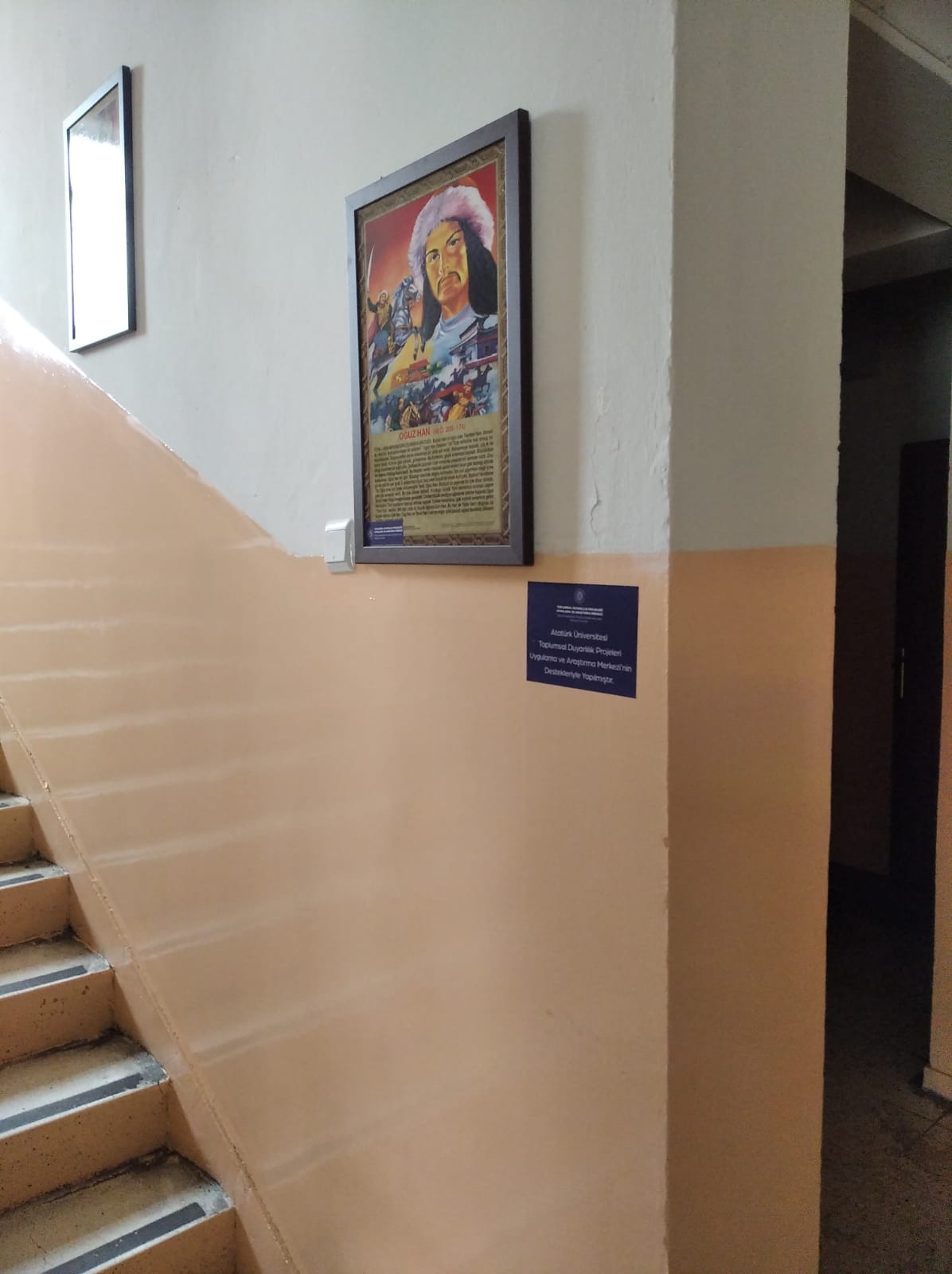 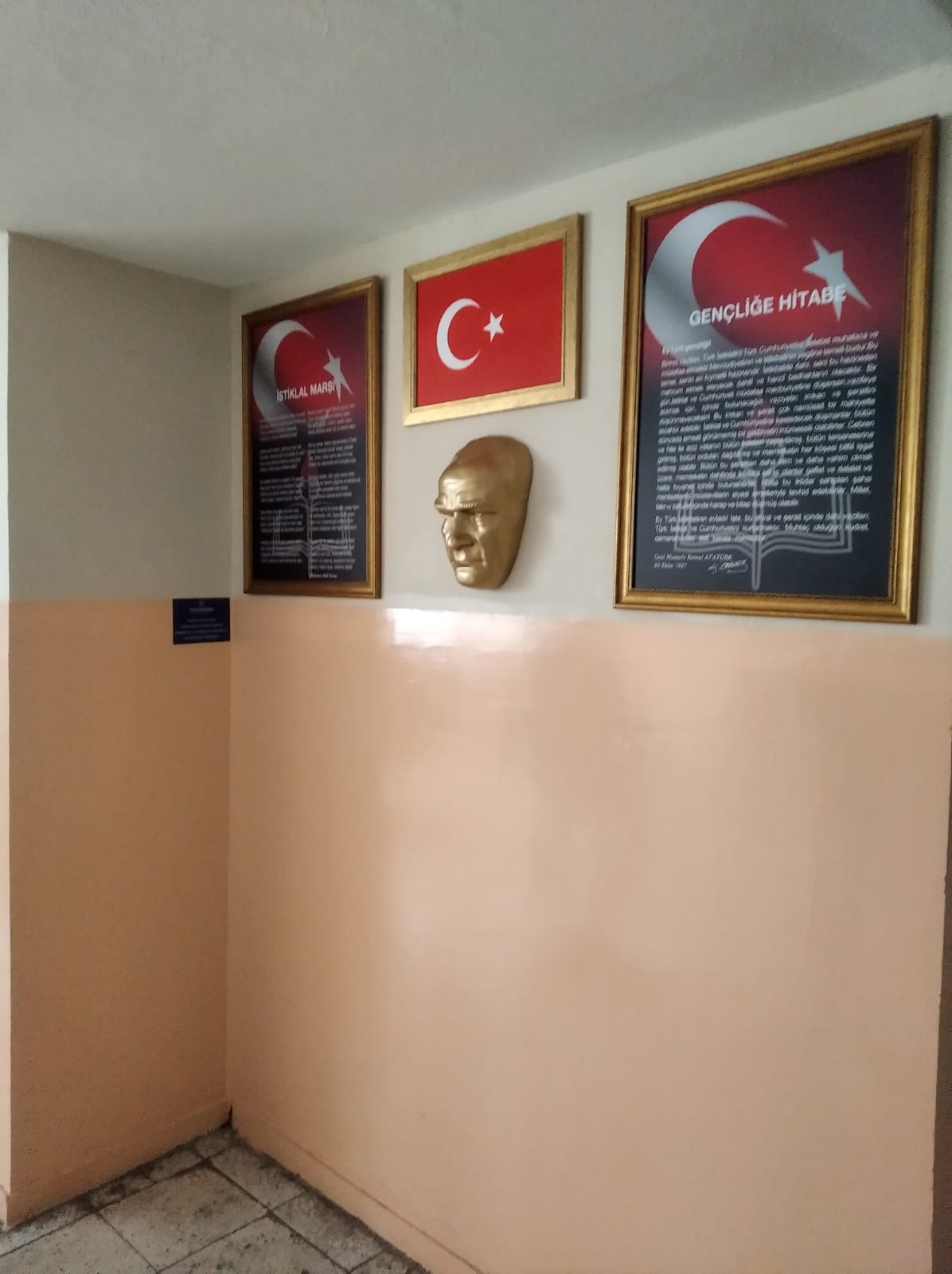 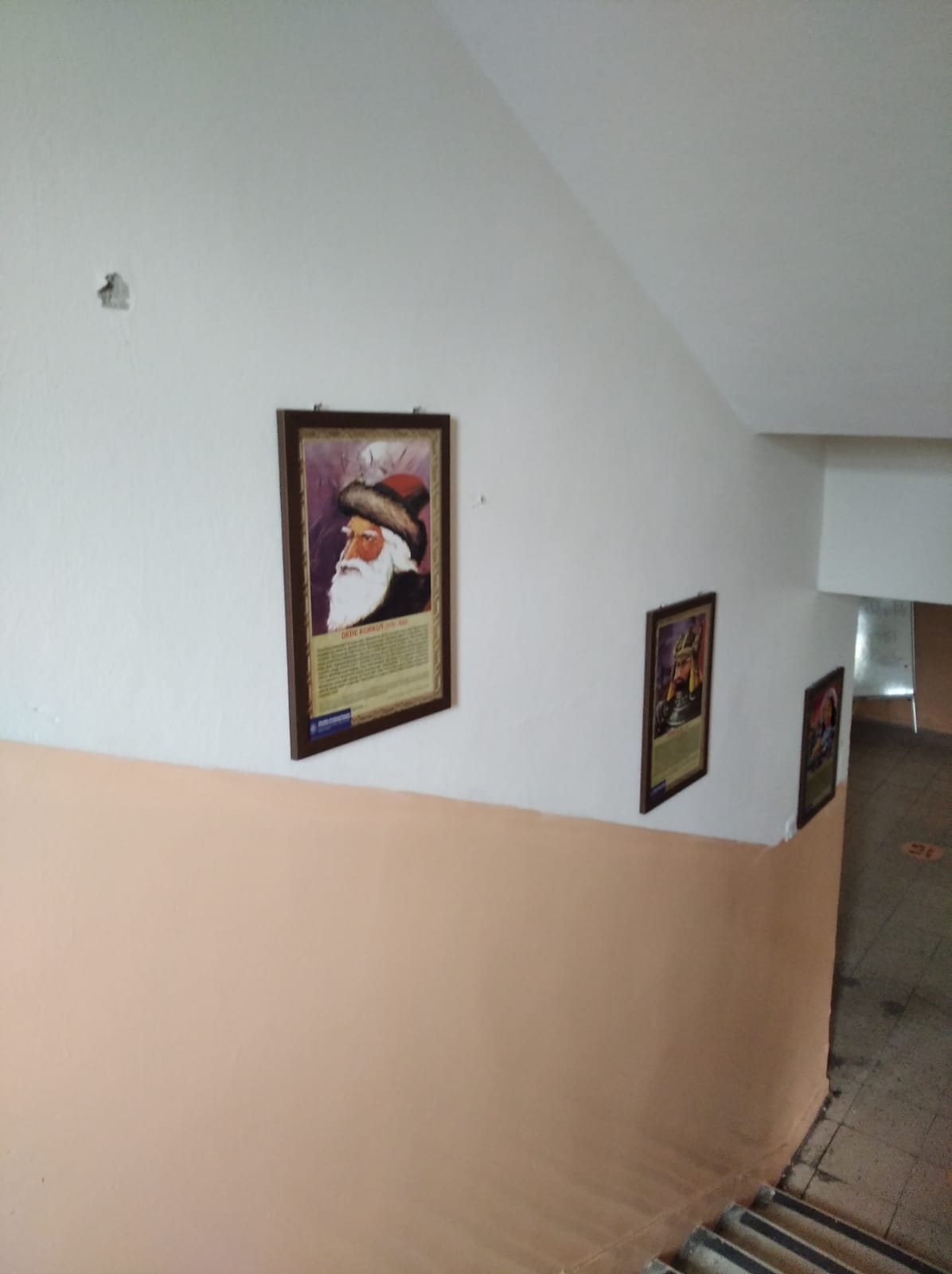 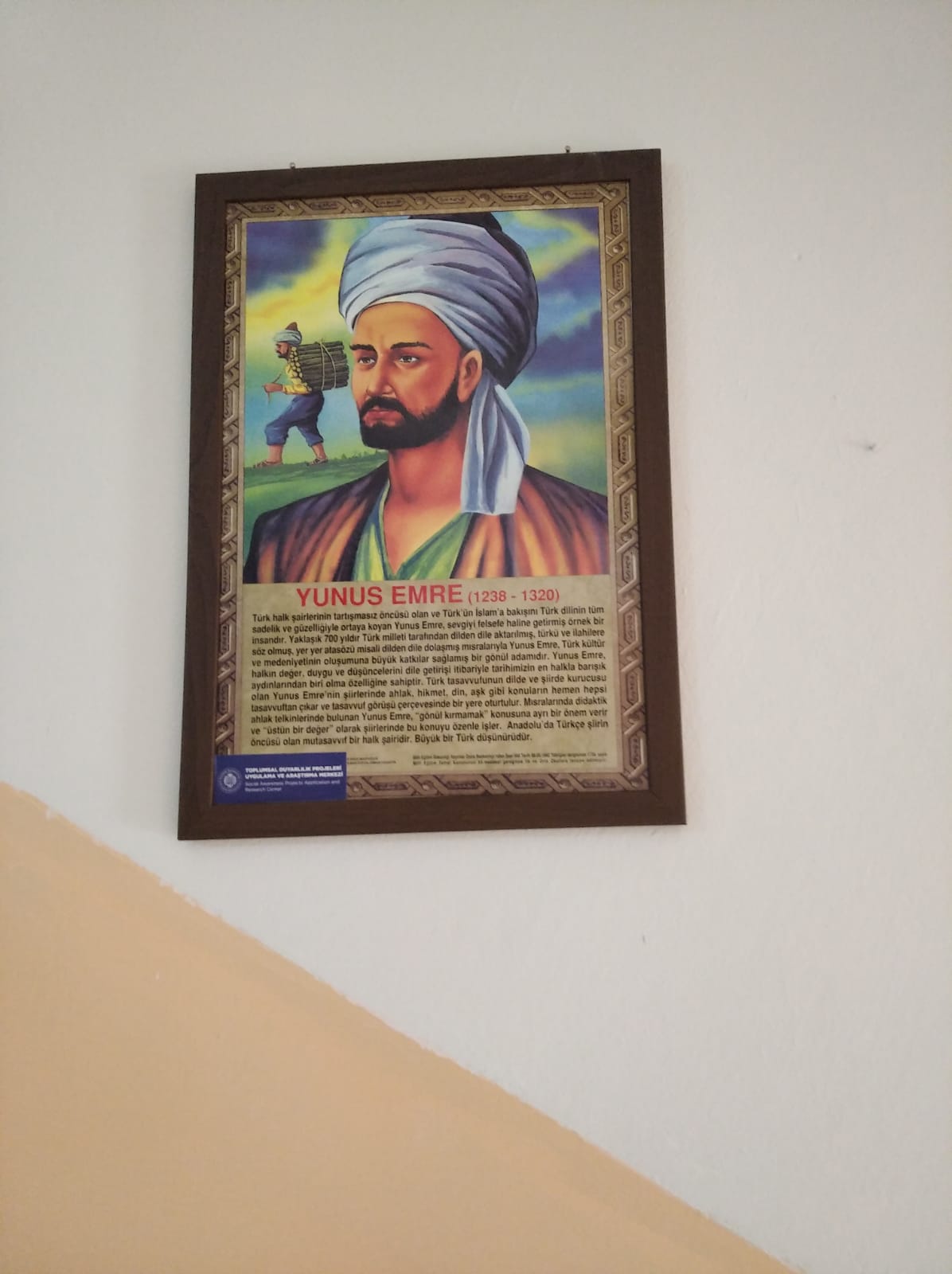 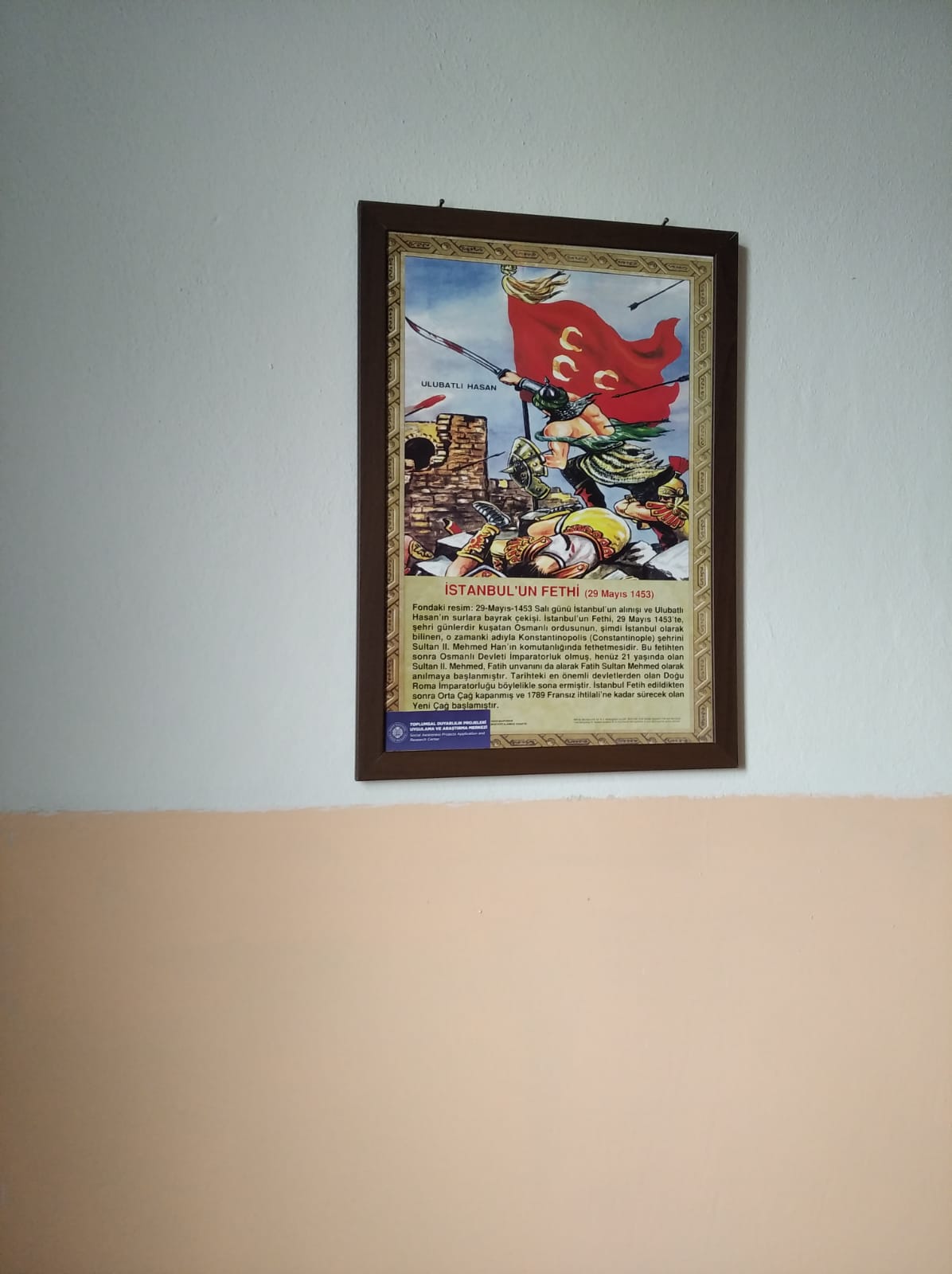 SONUÇLARAraştırma kapsamında hazırlanan ürünler Zübeyde Hanım İlkokuluna teslim edilerek okul duvarlarına asıldı. Bu projenin Atatürk Üniversitesi Toplumsal Destek Projeleri tarafından desteklendiği belirtildi. Müdür ve müdür yardımcıları proje için bizlere çok teşekkür ettiler.  